Parents for Future ______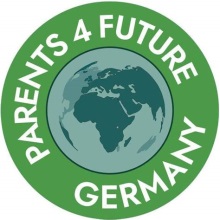 ________@parentsforfuture.dehttp://parentsforfuture.de/de/An die Klassenpflegschaftsvorsitzenden der Grundschulen in ______Sehr geehrte/r Klassenpflegschaftsvorsitzende/r,				 seit einem Jahr gehen Schüler und Studenten freitags für eine ehrgeizige Klimapolitik auf die Straße. Und das mit Erfolg – innerhalb kürzester Zeit hat es die Bewegung geschafft, die Klimakrise in die breite Öffentlichkeit zu tragen und ganz oben auf die politische Agenda zu setzen.Trotzdem ist das Thema nach wie vor dringend. Bei uns sterben zahllose Bäume, der südamerikanische Regenwald steht in Flammen, die Arktis ebenfalls und die Permafrostböden tauen schneller als erwartet und setzen Unmengen an klimaschädlichen Gasen frei.Auch an den Grundschülern geht dieses Thema nicht vorbei. Die meisten Grundschüler lernen schon ab der 1. Klasse, dass sie pfleglich mit ihrer Umwelt umgehen sollen und besprechen in zahlreichen Projekten bis zur 4. Klasse, wie wir unsere Umwelt schützen können. Erfahrungsgemäß machen sich viele Kinder auch schon in diesem Alter Gedanken über ihre Zukunft. Vielleicht mussten Sie selbst schon einmal den bohrenden Fragen Ihrer Kinder zu Ihrem Verhalten bezüglich des Umwelt- und Klimaschutzes standhalten.Wir Eltern von Parents4Future teilen die Sorge der jungen Leute um die Zukunft unseres Planeten und unterstützen sie in ihrem Engagement.Das von der Bundesregierung beschlossene Klimapaket ist leider nicht ausreichend, um die vereinbarten Ziele des Pariser Klimaschutzabkommens zu erreichen. Um gegen dieses nutzlose „Klimapäckchen“ zu protestieren und den Druck auf den Anfang Dezember stattfindenden UN-Klimagipfel zu erhöhen, wird am 29.11.2019 erneut global demonstriert. Auch in ________ wird wieder protestiert. Diesmal werden wir um ____Uhr am _______starten.Wir, die Parents4Future aus_________, würden uns freuen, wenn Sie als Klassenpflegschaftsvorsitzende diesen Brief an die Eltern der Klasse Ihrer Kinder weiterleiten und laden Sie ein, gemeinsam mit Ihren Kindern an der Demo teilzunehmen und zu zeigen, dass wir gemeinsam für die Zukunft unserer Kinder kämpfen wollen. Es muss sich etwas ändern und gemeinsam können wir es schaffen!Parents4Future _________